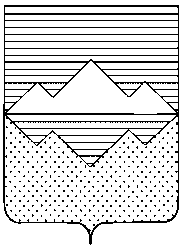 АДМИНИСТРАЦИЯАЙЛИНСКОГО СЕЛЬСКОГО ПОСЕЛЕНИЯСАТКИНСКОГО МУНИЦИПАЛЬНОГО РАЙОНАЧЕЛЯБИНСКОЙ ОБЛАСТИПОСТАНОВЛЕНИЕот «15» июня 2020 года №40/1с. АйлиноОб утверждении порядка составления проекта бюджета Айлинского сельского поселенияВ соответствии со статьями 169 и 184 Бюджетного кодекса Российской Федерации, Главы 3 решения Совета депутатов Айлинского сельского поселения от 24.12.2014 №18 «Об утверждении Положения о бюджетном процессе в Айлинском сельском поселении»ПОСТАНОВЛЯЮ:1. Утвердить прилагаемый Порядок составления проекта бюджета Айлинского сельского поселения.2. Организацию выполнения настоящего Постановления возложить на заместителя Главы по финансовым вопросам Коновалову О.И.4. Настоящее постановление вступает в силу со дня его подписания.Глава Айлинского сельского поселения                                                        Т.П. ШутьУТВЕРЖДЕНпостановлением АдминистрацииАйлинского сельского поселенияо 15.06.2020 года №40/1Порядоксоставления проекта бюджета Айлинского сельского поселения1. Настоящий Порядок составления проекта бюджета Айлинского сельского  поселения (далее именуется - Порядок) разработан в соответствии с Бюджетным кодексом Российской Федерации, решением Совета депутатов Айлинского сельского поселения от 24.12.2014 №18 «Об утверждении Положения о бюджетном процессе в Айлинском сельском поселении».2. Финансовый орган администрации Айлинского сельского поселения (далее именуется – Финансовый орган) разрабатывает и представляет Главе Айлинского сельского поселения график подготовки и рассмотрения материалов, необходимых для составления проекта решения Совета депутатов Айлинского сельского поселения о бюджете на очередной финансовый год и плановый период (далее именуется - проект решения о бюджете), а также предложения по составу комиссии по бюджетным проектировкам на очередной финансовый год и плановый период, создаваемой Администрацией Айлинского сельского поселения (далее именуется - Бюджетная комиссия).График подготовки и рассмотрения материалов, необходимых для составления проекта решения о бюджете (далее именуется - График), а также состав Бюджетной комиссии утверждаются распоряжениями Администрации Айлинского сельского поселения.На основании данных, подготовленных в соответствии с Графиком, Финансовый орган составляет проект решения о бюджете Айлинского сельского поселения.3. Финансовый орган администрации в установленном законодательством порядке разрабатывает и представляет в сроки, установленные Графиком, в Комитет экономики Саткинского района прогноз социально-экономического Айлинского сельского поселения  (далее именуется - прогноз социально-экономического развития).4. Главные администраторы доходов бюджета и главные администраторы источников финансирования дефицита бюджета (далее именуются - главные администраторы) в сроки, установленные Графиком, разрабатывают и представляют в Финансовый орган прогноз объемов поступлений в бюджет по соответствующим видам (подвидам) доходов и источникам финансирования дефицита бюджета на очередной финансовый год и плановый период (далее именуется - прогноз поступлений).Финансовый орган после представления главными администраторами прогноза поступлений в сроки, установленные Графиком, формирует прогноз доходной части бюджета Айлинского сельского поселения. 5. Главные распорядители средств бюджета (далее – Главные распорядители) в срок, установленный графиком:подготавливают и представляют в Финансовый орган по направлениям деятельности предварительные расчеты расходов бюджета на очередной финансовый год и плановый период, а также предложения по изменению объема и (или) структуры действующих расходных обязательств;уточняют объем средств, необходимый для финансирования действующих и принимаемых муниципальных программ в очередном финансовом году и плановом периоде;Финансовый орган поселения в срок, установленный графиком, подготавливает и представляет в Финуправление Саткинского района:предварительные расчеты расходов бюджета поселений на очередной финансовый год и на плановый период, в том числе расчетный фонд оплаты труда и коммунальных услуг, согласованный с главными распорядителями бюджетных средств района;подписанные соглашения о передаче части полномочий.6. Финансовый орган администрации Айлинского сельского поселения после доведения Финуправлением Саткинского района проектировок предельных объемов бюджетных ассигнований бюджета на исполнение действующих и принимаемых расходных обязательств на очередной финансовый год и плановый период в сроки, установленные Графиком:1) в соответствии с методикой планирования бюджетных ассигнований представляет в Финуправление Саткинского района данные о распределении доведенных до них проектировок предельных объемов бюджетных ассигнований бюджета на исполнение действующих и принимаемых расходных обязательств на очередной финансовый год и плановый период, в том числе на реализацию действующих и принимаемых муниципальных программ и непрограммных направлений расходов по разделам, подразделам, целевым статьям, группам (группам и подгруппам) видов расходов классификации расходов бюджетов, сводные показатели проектов муниципальных заданий на оказание муниципальных услуг (выполнение работ), оказываемых юридическим и физическим лицам, расчеты субсидий на иные цели, расчеты бюджетных ассигнований на осуществление бюджетных инвестиций в объекты муниципальной собственности, расчеты субсидий юридическим лицам, не являющимся муниципальными учреждениями, индивидуальным предпринимателям, физическим лицам;2) направляет в Бюджетную комиссию (для рассмотрения и принятия решения) и Финуправление Саткинского района: несогласованные вопросы по распределению проектировок предельных объемов бюджетных ассигнований бюджета на исполнение действующих и принимаемых расходных обязательств на очередной финансовый год и плановый период;доклады о результатах и основных направлениях деятельности, в том числе с обоснованием сохранения (изменения) в очередном финансовом году и плановом периоде объема бюджетных ассигнований, предусмотренных в текущем финансовом году для исполнения мероприятий, аналогичных предлагаемым в рамках принимаемых расходных обязательств.7. Несогласованные вопросы по распределению (перераспределению) проектировок предельных объемов бюджетных ассигнований бюджета на исполнение действующих и принимаемых расходных обязательств на очередной финансовый год и плановый период рассматриваются на Бюджетной комиссии, председателем которой является Глава Айлинского сельского поселения.Решения Бюджетной комиссии оформляются протоколом и учитываются при составлении проекта бюджета на очередной финансовый год и плановый период, а также проекта бюджетного прогноза (изменений в бюджетный прогноз) Айлинскогосельского поселения на долгосрочный период.8. Финансовый орган, в сроки, установленные Графиком, после принятия Бюджетной комиссией решений, указанных в пункте 8 настоящего Порядка, представляют в Финуправление Саткинского района:уточненные данные о распределении (перераспределении) доведенных до них проектировок предельных объемов бюджетных ассигнований бюджета на исполнение действующих и принимаемых расходных обязательств на очередной финансовый год и плановый период, в том числе на реализацию действующих и принимаемых муниципальных программ и непрограммных направлений расходов по разделам, подразделам, целевым статьям, группам (группам и подгруппам) видов расходов классификации расходов бюджетов, уточненные сводные показатели проектов муниципальных заданий на оказание муниципальных услуг (выполнение работ), оказываемых юридическим и физическим лицам, уточненные расчеты субсидий на иные цели, уточненные расчеты бюджетных ассигнований на осуществление бюджетных инвестиций в объекты муниципальной собственности, уточненные расчеты субсидий юридическим лицам, не являющимся муниципальными учреждениями, индивидуальным предпринимателям, физическим лицам, а также уточненные проекты методик, сверенные с органами местного самоуправлений поселений исходные данные для расчетов и расчеты распределения иных межбюджетных трансфертов из районного бюджета на очередной финансовый год и плановый период;пояснительную записку к проекту бюджета и обоснование бюджетных ассигнований на исполнение действующих и принимаемых расходных обязательств на очередной финансовый год и плановый период в части вопросов, отнесенных к ведению соответствующих главных распорядителей бюджетных средств;паспорта (проекты паспортов) планируемых к реализации, начиная с очередного финансового года и планового периода;проекты изменений в паспорта действующих муниципальных программ (подпрограмм), предусмотренных к финансированию в очередном финансовом году и плановом периоде.9. В целях своевременного и качественного составления проекта бюджета Финансовый орган Администрации Айлинского сельского поселения вправе получать от главных администраторов, главных распорядителей и органов местного самоуправления поселения иные данные, не предусмотренные настоящим Порядком и Графиком, необходимые для составления проекта бюджета.10. Финансовый орган в соответствии с нормативными правовыми актами формирует и представляет Главе Айлинского сельского поселения проект решения о бюджете поселения, проект основных направлений бюджетной и налоговой политики Айлинского сельского  поселения на очередной финансовый год и плановый период. 